
ՀԱՅԱՍՏԱՆԻ ՀԱՆՐԱՊԵՏՈՒԹՅԱՆ
ՍՅՈՒՆԻՔԻ ՄԱՐԶԻ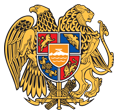  ՔԱՋԱՐԱՆ ՀԱՄԱՅՆՔ
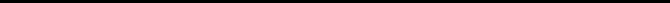 ԱՐՁԱՆԱԳՐՈՒԹՅՈՒՆ N 2/1ՀԱՅԱՍՏԱՆԻ ՀԱՆՐԱՊԵՏՈՒԹՅԱՆ ՍՅՈՒՆԻՔԻ ՄԱՐԶԻ ՔԱՋԱՐԱՆ ՀԱՄԱՅՆՔԻ ԱՎԱԳԱՆՈՒ ԵՐԿՐՈՐԴ ՆՍՏԱՇՐՋԱՆԻ 2023 ԹՎԱԿԱՆԻ ՓԵՏՐՎԱՐԻ  3-Ի ՀԵՐԹԱԿԱՆ ՆԻՍՏԻ ՆԻՍՏԸ ՎԱՐՈՒՄ Է՝ Քաջարան համայնքի ղեկավար՝ Մանվել Փարամազյանը։ՆԻՍՏՆ ԱՐՁԱՆԱԳՐՈՒՄ Է՝ աշխատակազմի քարտուղար Մագաղատ Ավետիսյանը։ՆԻՍՏԻՆ ՄԱՍՆԱԿՑՈՒՄ ԵՆ՝ Քաջարան համայնքի ավագանու 14 /տասնչորս/ անդամներ՝ Մանվել Փարամազյանը, Կարեն Համբարձումյանը,Կարեն Աթայանը, Արևիկ Հայրապետյանը, Կարինե Մակիյանը, Դավիթ Գևորգյանը, Աննա Դանիելյանը, Հովիկ Մարգարյանը, Գոհար Վարդանյանը, Զոհրապ Առաքելյանը, Արմեն Արամայիսի Առաքելյանը, Ստեփանյան Դերենիկը,Արմեն Առաքելյանը, Համլետ Ալավերդյանը, որոնց գրանցման արդյունքների վերաբերյալ հայտարարությամբ հանդես եկավ աշխատակազմի քարտուղար՝ Մագաղատ Ավետիսյանը։ Նիստին մասնակցում են նաև համայնքի  ղեկավարի խորհրդական՝ Վազգեն Ազարյանը, համայնքապետարանի բաժնի պետեր և աշխատակիցներ, <<Քաջարան համայնքի կոմունալ տնտեսություն>> ՓԲ ընկերության տնօրեն՝ Վիլեն Գրիգորյանը։Ավագանու անդամ՝ Վարդան Գևորգյանը /համալսարանում զբաղվածության կապակցությամբ/ տեղեկացրեց, որ չի կարող մասնակցել ավագանու նիստին։ Լսեցին
ՀԱՅԱՍՏԱՆԻ ՀԱՆՐԱՊԵՏՈՒԹՅԱՆ ՍՅՈՒՆԻՔԻ ՄԱՐԶԻ ՔԱՋԱՐԱՆ ՀԱՄԱՅՆՔԻ ԱՎԱԳԱՆՈՒ ԵՐԿՐՈՐԴ ՆՍՏԱՇՐՋԱՆԻ 2023 ԹՎԱԿԱՆԻ ՓԵՏՐՎԱՐԻ 3-Ի  ՀԵՐԹԱԿԱՆ ՆԻՍՏԻ ՕՐԱԿԱՐԳԸ ՀԱՍՏԱՏԵԼՈՒ ՄԱՍԻՆ                                                                                    /Զեկ. Մանվել Փարամազյան/ Ղեկավարվելով «Տեղական ինքնակառավարման մասին» Հայաստանի Հանրապետության օրենքի  62-րդ հոդվածով, հաշվի առնելով համայնքի ղեկավարի առաջարկությունը, ՀՀ Սյունիքի մարզի Քաջարան համայնքի ավագանին որոշում է՝․    Հաստատել Հայաստանի Հանրապետության Սյունիքի մարզի Քաջարան համայնքի ավագանու երկրորդ  նստաշրջանի 2023 թվականի փետրվարի 3-ի  հերթական նիստի օրակարգը Հայաստանի Հանրապետության Սյունիքի մարզի Քաջարան համայնքի 2022 թվականի բյուջեի կատարման տարեկան հաշվետվությունը հաստատելու մասին: (Զեկուցող՝ Լ․Գևորգյան)Հայաստանի Հանրապետության Սյունիքի մարզի Քաջարան համայնքի ավագանու 2022թ․ դեկտեմբերի 27-ի թիվ 22-Ն որոշման մեջ փոփոխություններ կատարելու մասին։ (Զեկուցող՝ Լ․Գևորգյան)Հայաստանի Հանրապետության Սյունիքի մարզի Քաջարան համայնքի ավագանու 2022թ․ դեկտեմբերի 27-ի թիվ 25-Ա որոշման N1,  N2 և N 8 հավելվածները նոր խմբագրությամբ հաստատելու մասին։ (Զեկուցող՝ Մ․Ավետիսյան)Հայաստանի Հանրապետության Սյունիքի մարզի Քաջարան համայնքի ղեկավարին կից՝ համայնքի բյուջեի, հնգամյա զարգացման եվ այլ ծրագրերի (պլանների) կառավարման խորհրդակցական մարմին ստեղծելու եվ անհատական կազմը հաստատելու մասին։  (Զեկուցող՝ Գ․Գաբրիելյան)Հայաստանի Հանրապետության Սյունիքի մարզի Քաջարան համայնքի 2023թ տարեկան աշխատանքային պլանը հաստատելու մասին։ (Զեկուցող՝ Գ․Գաբրիելյան)Հայաստանի Հանրապետության Սյունիքի մարզի Քաջարան համայնքի ավագանու 2022 թվականի հոկտեմբերի 18-ի N 47-Ա որոշման մեջ լրացումներ և փոփոխություններ կատարելու մասին։ (Զեկուցող՝ Հ․ Հարությունյան)Հայաստանի Հանրապետության Սյունիքի մարզի Քաջարան համայնքի բյուջեի պահուստային ֆոնդից գումար հատկացնելու մասին։ (Զեկուցող՝ Լ․Գևորգյան)Հայաստանի Հանրապետության Սյունիքի մարզի Քաջարան համայնքի ավագանու երկրորդ նստաշրջանի հերթական նիստի գումարման օրը սահմանելու մասին։ (Զեկուցող՝ Մ․Ավետիսյան)ՔՎԵԱՐԿՈՒԹՅՈՒՆկողմ – 14դեմ – 0ձեռնպահ – 0ՈՐՈՇԵՑԻՆ․Հաստատել՝ ՀԱՅԱՍՏԱՆԻ ՀԱՆՐԱՊԵՏՈՒԹՅԱՆ ՍՅՈՒՆԻՔԻ ՄԱՐԶԻ ՔԱՋԱՐԱՆ ՀԱՄԱՅՆՔԻ ԱՎԱԳԱՆՈՒ ԵՐԿՐՈՐԴ ՆՍՏԱՇՐՋԱՆԻ 2023 ԹՎԱԿԱՆԻ ՓԵՏՐՎԱՐԻ 3-Ի  ՀԵՐԹԱԿԱՆ ՆԻՍՏԻ ՕՐԱԿԱՐԳԸ՝ համաձայն որոշման նախագծի։Որոշումն ընդունվեց։ Լսեցին 1․ՀԱՅԱՍՏԱՆԻ ՀԱՆՐԱՊԵՏՈՒԹՅԱՆ ՍՅՈՒՆԻՔԻ ՄԱՐԶԻ ՔԱՋԱՐԱՆ ՀԱՄԱՅՆՔԻ 2022 ԹՎԱԿԱՆԻ  ԲՅՈՒՋԵԻ ԿԱՏԱՐՄԱՆ ՏԱՐԵԿԱՆ ՀԱՇՎԵՏՎՈՒԹՅՈՒՆԸ ՀԱՍՏԱՏԵԼՈՒ ՄԱՍԻՆ /Զեկ. Լուսինե Գևորգյան/     Ղեկավարվելով «Տեղական ինքնակառավարման մասին» Հայաստանի Հանրապետության օրենքի 18-րդ հոդվածի 1-ին մասի 5-րդ կետով, 38-րդ հոդվածի 1-ին մասի 1-ին կետով և 83-րդ հոդվածի 2-րդ մասով, «Հայաստանի Հանրապետության բյուջետային համակարգի մասին» օրենքի 35-րդ հոդվածի 5-րդ մասով, համայնքի ավագանին որոշում է՝ Հաստատել՝ Հայաստանի Հանրապետության Սյունիքի մարզի Քաջարան համայնքի 2022 թվականի բյուջեի կատարման տարեկան հաշվետվությունը՝ համաձայն 1, 2, 3, 4, 5 և 6 հավելվածների:Սույն որոշումն ուժի մեջ է մտնում պաշտոնական  հրապարակմանը հաջորդող օրվանից։ՔՎԵԱՐԿՈՒԹՅՈՒՆկողմ –14դեմ – 0ձեռնպահ – 0ՈՐՈՇԵՑԻՆ․Հաստատել՝ ՀԱՅԱՍՏԱՆԻ ՀԱՆՐԱՊԵՏՈՒԹՅԱՆ ՍՅՈՒՆԻՔԻ ՄԱՐԶԻ ՔԱՋԱՐԱՆ ՀԱՄԱՅՆՔԻ 2022 ԹՎԱԿԱՆԻ  ԲՅՈՒՋԵԻ ԿԱՏԱՐՄԱՆ ՏԱՐԵԿԱՆ ՀԱՇՎԵՏՎՈՒԹՅՈՒՆԸ ՀԱՍՏԱՏԵԼՈՒ ՄԱՍԻՆ   ՈՐՈՇՈՒՄԸ՝  համաձայն որոշման նախագծի։Որոշումն ընդունվեց։ Լսեցին 2․ՀԱՅԱՍՏԱՆԻ ՀԱՆՐԱՊԵՏՈՒԹՅԱՆ ՍՅՈՒՆԻՔԻ ՄԱՐԶԻ ՔԱՋԱՐԱՆ ՀԱՄԱՅՆՔԻ ԱՎԱԳԱՆՈՒ 2022 ԹՎԱԿԱՆԻ ԴԵԿՏԵՄԲԵՐԻ 27-Ի ԹԻՎ 22-Ն ՈՐՈՇՄԱՆ ՄԵՋ ՓՈՓՈԽՈՒԹՅՈՒՆՆԵՐ ԿԱՏԱՐԵԼՈՒ ՄԱՍԻՆ  /Զեկ. Լուսինե Գևորգյան/Ղեկավարվելով  «Տեղական ինքնակառավարման մասին» Հայաստանի Հանրապետության  օրենքի 18-րդ հոդվածի 1-ին մասի  5-րդ կետի, «Հայաստանի Հանրապետության բյուջետային համակարգի մասին» օրենքի 33-րդ հոդվածի 4-րդ մասի, «Նորմատիվ իրավական ակտերի մասին»  Հայաստանի Հանրապետության օրենքի 33-րդ հոդվածի 1-ին մասի 3-րդ կետի և 34-րդ հոդվածի  դրույթներով և հաշվի առնելով համայնքի ղեկավարի առաջարկութունը, Հայաստանի Հանրապետության Սյունիքի մարզի Քաջարան համայնքի ավագանին  որոշում է«Հայաստանի Հանրապետության Սյունիքի մարզի Քաջարան համայնքի ավագանու 2022 թվականի դեկտեմբերի 27-ի Քաջարան  համայնքի 2023թ․-ի բյուջեն հաստատելու մասին թիվ 22-Ն» որոշման մեջ կատարել փոփոխություններ՝ համաձայն  1, 2, 3, 4, 5 և 6 հավելվածների։Սույն որոշումն ուժի մեջ է մտնում  պաշտոնական հրապարակմանը հաջորդող օրվանից: ՔՎԵԱՐԿՈՒԹՅՈՒՆկողմ – 14դեմ – 0ձեռնպահ – 0ՈՐՈՇԵՑԻՆ․Հաստատել՝ ՀԱՅԱՍՏԱՆԻ ՀԱՆՐԱՊԵՏՈՒԹՅԱՆ ՍՅՈՒՆԻՔԻ ՄԱՐԶԻ ՔԱՋԱՐԱՆ ՀԱՄԱՅՆՔԻ ԱՎԱԳԱՆՈՒ 2022 ԹՎԱԿԱՆԻ ԴԵԿՏԵՄԲԵՐԻ 27-Ի ԹԻՎ 22-Ն ՈՐՈՇՄԱՆ ՄԵՋ ՓՈՓՈԽՈՒԹՅՈՒՆՆԵՐ ԿԱՏԱՐԵԼՈՒ ՄԱՍԻՆ  ՈՐՈՇՈՒՄԸ՝ համաձայն որոշման նախագծի։Որոշումն ընդունվեց։ Լսեցին 3․ՀԱՅԱՍՏԱՆԻ ՀԱՆՐԱՊԵՏՈՒԹՅԱՆ ՍՅՈՒՆԻՔԻ ՄԱՐԶԻ ՔԱՋԱՐԱՆ ՀԱՄԱՅՆՔԻ ԱՎԱԳԱՆՈՒ 2022 ԹՎԱԿԱՆԻ ԴԵԿՏԵՄԲԵՐԻ 27-Ի ԹԻՎ 25-Ա ՈՐՈՇՄԱՆ N1, N2 և N 8 ՀԱՎԵԼՎԱԾՆԵՐԸ ՆՈՐ ԽՄԲԱԳՐՈՒԹՅԱՄԲ ՀԱՍՏԱՏԵԼՈՒ ՄԱՍԻՆ/Զեկ. Մագաղատ Ավետիսյան/Ղեկավարվելով «Տեղական ինքնակառավարման մասին» Հայաստանի Հանրապետության օրենքի 18-րդ հոդվածի 1-ին մասի 28-րդ կետով, 35-րդ հոդվածի 1-ին մասի 6-րդ և 7-րդ կետերով, «Նորմատիվ իրավական ակտերի մասին» Հայաստանի Հանրապետության օրենքի 37-րդ հոդվածի դրույթներով և հիմք ընդունելով համայնքի ղեկավարի առաջարկությունը և Հայաստանի Հանրապետության Տարածքային կառավարման և ենթակառուցվածքների նախարարի  № ԳՍ/15.4/1467-2023 հանձնարարականը, Հայաստանի Հանրապետության Սյունիքի մարզի Քաջարան համայնքի ավագանին որոշում է՝ Հաստատել Հայաստանի Հանրապետության Սյունիքի մարզի Քաջարան համայնքի ավագանու 2022 թվականի դեկտեմբերի 27-ի N 25-Ա որոշման N1, N 2 և N 8 հավելվածները նոր խմբագրությամբ։Առաջարկել Քաջարան համայնքի ղեկավարին՝  սույն որոշման նոր խմբագրությամբ հաստատված N1 և N2 հավելվածների փոփոխությունները ներկայացնել Հայաստանի Հանրապետության կառավարության լիազորված պետական կառավարման մարմին՝ դրանք օրենքով սահմանված կարգով հաստատելու համար:Սույն որոշման N 8 հավելվածն ուժի մեջ է մտնում 2023 թվականի մարտի 1-ից, իսկ N 1 և N 2 հավելվածները՝ Հայաստանի Հանրապետության Սյունիքի մարզի Քաջարանի համայնքապետարանի աշխատակազմի համայնքային ծառայության պաշտոնների անվանացանկում համապատասխան փոփոխությունները՝ Հայաստանի Հանրապետության կառավարության լիազորված պետական կառավարման մարմնի կողմից համապատասխան իրավական ակտն ուժի մեջ մտնելու պահից: ՔՎԵԱՐԿՈՒԹՅՈՒՆկողմ – 14դեմ – 0ձեռնպահ – 0ՈՐՈՇԵՑԻՆ․Հաստատել՝ ՀԱՅԱՍՏԱՆԻ ՀԱՆՐԱՊԵՏՈՒԹՅԱՆ ՍՅՈՒՆԻՔԻ ՄԱՐԶԻ ՔԱՋԱՐԱՆ ՀԱՄԱՅՆՔԻ ԱՎԱԳԱՆՈՒ 2022 ԹՎԱԿԱՆԻ ԴԵԿՏԵՄԲԵՐԻ 27-Ի ԹԻՎ 25-Ա ՈՐՈՇՄԱՆ N1, N2 և  N8 ՀԱՎԵԼՎԱԾՆԵՐԸ ՆՈՐ ԽՄԲԱԳՐՈՒԹՅԱՄԲ ՀԱՍՏԱՏԵԼՈՒ ՄԱՍԻՆ ՈՐՈՇՈՒՄԸ՝ համաձայն որոշման նախագծի։Որոշումն ընդունվեց։ Լսեցին 4․ՔԱՋԱՐԱՆ ՀԱՄԱՅՆՔԻ ՂԵԿԱՎԱՐԻՆ ԿԻՑ՝ ՀԱՄԱՅՆՔԻ ԲՅՈՒՋԵԻ, ՀՆԳԱՄՅԱ ԶԱՐԳԱՑՄԱՆ ԵՎ ԱՅԼ ԾՐԱԳՐԵՐԻ (ՊԼԱՆՆԵՐԻ) ԿԱՌԱՎԱՐՄԱՆ ԽՈՐՀՐԴԱԿՑԱԿԱՆ ՄԱՐՄԻՆ ՍՏԵՂԾԵԼՈՒ ԵՎ ԱՆՀԱՏԱԿԱՆ ԿԱԶՄԸ ՀԱՍՏԱՏԵԼՈՒ ՄԱՍԻՆ /Զեկ. Մագաղատ Ավետիսյան և Գարեգին Գաբրիելյան/   Ղեկավարվելով «Տեղական ինքնակառավարման մասին» Հայաստանի Հանրապետության օրենքի 18-րդ հոդվածի 1-ին մասի 34-րդ կետով և 84-րդ հոդվածի       1-ին մասով, հաշվի առնելով Քաջարան համայնքի ղեկավարի  առաջարկությունը, Հայաստանի Հանրապետության Սյունիքի մարզի Քաջարան համայնքի ավագանին   ո ր ո շ ու մ  է.1․ Քաջարան համայնքի բյուջեի, հնգամյա զարգացման և այլ ծրագրերի (պլանների) կառավարման (կազմման, հանրային քննարկման, իրականացման (կատարման) և վերահսկման) գործընթացներում Քաջարան համայնքի բնակիչների մասնակցությունն ապահովելու համար ստեղծել Քաջարան համայնքի ղեկավարին կից խորհրդակցական մարմին հետևյալ կազմով՝1)     Քաջարան համայնքի ղեկավարի առաջին տեղակալ՝ Զոհրապ Առաքելյան,2)    Բնապահպանության, գյուղատնտեսության և տնտեսական զարգացման ծրագրերի բաժնի պետ՝ Գարեգին Գաբրիելյան,3)    Ֆինանսատնտեսական և եկամուտների հաշվառման բաժնի պետ՝ Լուսինե Գևորգյան,4)    Քաղաքաշինության, հողի վերահսկողության, կոմունալ տնտեսության, տրանսպորտի և համատիրությունների աշխատանքների համակարգման բաժնի աշխատանքները համակարգող՝ Վահագն Ստեփանյան,5)    Եկամուտների հավաքագրման և քաղաքացիների սպասարկման կազմակերպման բաժնի պետ՝ Ռոբերտ Սարգսյան,6)   Քաջարան համայնքի ավագանու անդամ՝ Կարեն Համբարձումյան,7)    Քաջարան համայնքի ավագանու անդամ՝ Համլետ Ալավերդյան,8)   Քաջարան համայնքի ավագանու անդամ՝ Աննա Դանիելյան․2․ Խորհրդակցական մարմնի կողմից իրականացվող աշխատանքների համակարգող նշանակել՝ բնապահպանության, գյուղատնտեսության և տնտեսական զարգացման ծրագրերի բաժնի պետ՝ Գարեգին Գաբրիելյանին։  ՔՎԵԱՐԿՈՒԹՅՈՒՆկողմ – 14դեմ – 0ձեռնպահ – 0ՈՐՈՇԵՑԻՆ․Հաստատել՝ ՔԱՋԱՐԱՆ ՀԱՄԱՅՆՔԻ ՂԵԿԱՎԱՐԻՆ ԿԻՑ՝ ՀԱՄԱՅՆՔԻ ԲՅՈՒՋԵԻ, ՀՆԳԱՄՅԱ ԶԱՐԳԱՑՄԱՆ ԵՎ ԱՅԼ ԾՐԱԳՐԵՐԻ (ՊԼԱՆՆԵՐԻ) ԿԱՌԱՎԱՐՄԱՆ ԽՈՐՀՐԴԱԿՑԱԿԱՆ ՄԱՐՄԻՆ ՍՏԵՂԾԵԼՈՒ ԵՎ ԱՆՀԱՏԱԿԱՆ ԿԱԶՄԸ ՀԱՍՏԱՏԵԼՈՒ ՄԱՍԻՆ   ՈՐՈՇՈՒՄԸ՝ համաձայն որոշման նախագծի։Որոշումն ընդունվեց։ Լսեցին 5․ՀԱՅԱՍՏԱՆԻ ՀԱՆՐԱՊԵՏՈՒԹՅԱՆ ՍՅՈՒՆԻՔԻ ՄԱՐԶԻ ՔԱՋԱՐԱՆԻ ՀԱՄԱՅՆՔԻ 2023 ԹՎԱԿԱՆԻ ՏԱՐԵԿԱՆ ԱՇԽԱՏԱՆՔԱՅԻՆ ՊԼԱՆԸ ՀԱՍՏԱՏԵԼՈՒ ՄԱՍԻՆ /Զեկ. Գարեգին Գաբրիելյան/Ղեկավարվելով «Տեղական  ինքնակառավարման  մասին»  ՀՀ օրենքի  18-րդ հոդվածի  1-ին մասի 4.1-րդ  և 42-րդ կետերով, հիմք ընդունելով Քաջարան համայնքի ղեկավարի առաջարկությունը, Հայաստանի Հանրապետության Սյունիքի մարզի Քաջարան  համայնքի ավագանին որոշում է՝ Հաստատել Հայաստանի Հանրապետության Սյունիքի մարզի Քաջարան համայնքի 2023թ տարեկան աշխատանքային պլանը` համաձայն հավելվածի։Սույն որոշումն ուժի մեջ է մտնում պաշտոնական հրապարակման օրվան հաջորդող տասներորդ օրը: ՔՎԵԱՐԿՈՒԹՅՈՒՆկողմ – 14դեմ – 0ձեռնպահ – 0ՈՐՈՇԵՑԻՆ․Հաստատել՝ ՀԱՅԱՍՏԱՆԻ ՀԱՆՐԱՊԵՏՈՒԹՅԱՆ ՍՅՈՒՆԻՔԻ ՄԱՐԶԻ ՔԱՋԱՐԱՆԻ ՀԱՄԱՅՆՔԻ 2023 ԹՎԱԿԱՆԻ ՏԱՐԵԿԱՆ ԱՇԽԱՏԱՆՔԱՅԻՆ ՊԼԱՆԸ ՀԱՍՏԱՏԵԼՈՒ ՄԱՍԻՆ   ՈՐՈՇՈՒՄԸ՝ համաձայն որոշման նախագծի։Որոշումն ընդունվեց։ Լսեցին 6․ՀԱՅԱՍՏԱՆԻ ՀԱՆՐԱՊԵՏՈՒԹՅԱՆ ՍՅՈՒՆԻՔԻ ՄԱՐԶԻ ՔԱՋԱՐԱՆ ՀԱՄԱՅՆՔԻ ԱՎԱԳԱՆՈՒ 2022 ԹՎԱԿԱՆԻ ՀՈԿՏԵՄԲԵՐԻ 18-Ի N 47-Ա ՈՐՈՇՄԱՆ ՄԵՋ ԼՐԱՑՈՒՄՆԵՐ ԵՎ ՓՈՓՈԽՈՒԹՅՈՒՆՆԵՐ ԿԱՏԱՐԵԼՈՒ ՄԱՍԻՆ /Զեկ. Հերմինե Հարությունյան/Ղեկավարվելով «Տեղական ինքնակառավարման մասին» Հայաստանի Հանրապետության օրենքի 18-րդ հոդվածի 1-ին մասի 28-րդ կետով, «Նորմատիվ իրավական ակտերի մասին» Հայաստանի Հանրապետության օրենքի 33-րդ, 34-րդ հոդվածով և հաշվի առնելով համայնքի ղեկավարի առաջարկությունը,  համայնքի ավագանինՈՐՈՇՈՒՄ Է.1. Հայաստանի Հանրապետության Սյունիքի մարզի Քաջարան համայնքի ավագանու 2022 թվականի հոկտեմբերի 18-ի «Քաջարան համայնքի վարչական տարածքում, համայնքի հանդիսացող  հողամասերը «ԵՎՐՈ ԷՆԵՐԳՈ ՀՈԼԴԻՆԳ» ՍՊ ընկերությանը սահմանափակ օգտվելու իրավունքով /սերվիտուտ/ տրամադրելու համաձայնություն տալու մասին» N 47–Ա որոշման մեջ կատարել հետևյալ լրացումները և փոփոխությունները．ա) Որոշման  2) պարբերությունում << յոթանասուն հազար երկու հարյուր հիսուն >> բառերը փոխարինել  << յոթանասուն հազար յոթ հարյուր հիսուն >> բառերով;բ) Որոշման մեջ ավելացնել նոր պարբերություն և շարադրել հետևյալ բովանդակությամբ՝4) Վարձավճարը ենթակա է վճարման յուրաքանչյուր հաշվետու տարվա պայմանագրի կնքման օրվանից սկսած մինչև տասնհինգերորդ օրը: Սահմանված ժամկետում վճարումներ չկատարելու դեպքում կետանցի յուրաքանչյուր օրվա համար սահմանել տույժ՝ տարեկան վճարի գումարի 0.05 տոկոսի չափով:  ՔՎԵԱՐԿՈՒԹՅՈՒՆկողմ – 14դեմ – 0ձեռնպահ – 0ՈՐՈՇԵՑԻՆ․Հաստատել՝ ՀԱՅԱՍՏԱՆԻ ՀԱՆՐԱՊԵՏՈՒԹՅԱՆ ՍՅՈՒՆԻՔԻ ՄԱՐԶԻ ՔԱՋԱՐԱՆ ՀԱՄԱՅՆՔԻ ԱՎԱԳԱՆՈՒ 2022 ԹՎԱԿԱՆԻ ՀՈԿՏԵՄԲԵՐԻ 18-Ի N 47-Ա ՈՐՈՇՄԱՆ ՄԵՋ ԼՐԱՑՈՒՄՆԵՐ ԵՎ ՓՈՓՈԽՈՒԹՅՈՒՆՆԵՐ ԿԱՏԱՐԵԼՈՒ ՄԱՍԻՆ  ՈՐՈՇՈՒՄԸ՝ համաձայն որոշման նախագծի։Որոշումն ընդունվեց։ Լսեցին 7․ՀԱՅԱՍՏԱՆԻ ՀԱՆՐԱՊԵՏՈՒԹՅԱՆ ՍՅՈՒՆԻՔԻ ՄԱՐԶԻ ՔԱՋԱՐԱՆ ՀԱՄԱՅՆՔԻ ԲՅՈՒՋԵԻ ՊԱՀՈՒՍՏԱՅԻՆ ՖՈՆԴԻՑ ԳՈՒՄԱՐ ՀԱՏԿԱՑՆԵԼՈՒ ՄԱՍԻՆ /Զեկ. Լուսինե Գևորգյան/Ղեկավարվելով «Տեղական ինքնակառավարման մասին» Հայաստանի Հանրապետության օրենքի 90-րդ հոդվածի 2-րդ մասով և հաշվի առնելով Քաջարան համայնքի ղեկավարի առաջարկությունը, Հայաստանի Հանրապետության Սյունիքի մարզի Քաջարան  համայնքի ավագանին որոշում է՝.Հայաստանի Հանրապետության Սյունիքի մարզի Քաջարան համայնքի բյուջեի պահուստային ֆոնդից կատարել հատկացում՝«Քաջարան համայնքի կոմունալ տնտեսություն» ՓԲԸ-ին՝ 1 574 400 (մեկ միլիոն հինգ հարյուր յոթանասունչորս հազար չորս հարյուր) ՀՀ դրամ – քաղաքացիների  խմելաջրի և աղբահանության վարձավճարների գծով պարտավորությունների վճարման համար՝ ՀՀ Սյունիքի մարզի Քաջարան համայնքի ավագանու 27․12․2021թ․-ի թիվ N 55-Ն որոշմամբ սահմանված հավելված 7-ի և հավելված 8-ի դրույթներով,«Քաջարան» համատիրությանը՝ 440 660 (չորս հարյուր քառասուն հազար վեց հարյուր վաթսուն) ՀՀ դրամ– պատվավոր քաղաքացիների 2022 թվականի բնակարանների սպասարկման վարձավճարների համար և 44 օրյա պատերազմում զոհվածների ընտանիքների բնակարանների սպասարկման վարձավճարների 2021-2022 թվականի  վարձավճարների համար։Սույն որոշումն ուժի մեջ է մտնում  պաշտոնական հրապարակմանը հաջորդող օրվանից: ՔՎԵԱՐԿՈՒԹՅՈՒՆկողմ – 14դեմ – 0ձեռնպահ – 0ՈՐՈՇԵՑԻՆ․Հաստատել՝ ՀԱՅԱՍՏԱՆԻ ՀԱՆՐԱՊԵՏՈՒԹՅԱՆ ՍՅՈՒՆԻՔԻ ՄԱՐԶԻ ՔԱՋԱՐԱՆ ՀԱՄԱՅՆՔԻ ԲՅՈՒՋԵԻ ՊԱՀՈՒՍՏԱՅԻՆ ՖՈՆԴԻՑ ԳՈՒՄԱՐ ՀԱՏԿԱՑՆԵԼՈՒ ՄԱՍԻՆ   ՈՐՈՇՈՒՄԸ՝ համաձայն որոշման նախագծի։Որոշումն ընդունվեց։ Լսեցին 8․ՀԱՅԱՍՏԱՆԻ ՀԱՆՐԱՊԵՏՈՒԹՅԱՆ ՍՅՈՒՆԻՔԻ ՄԱՐԶԻ ՔԱՋԱՐԱՆ ՀԱՄԱՅՆՔԻ ԱՎԱԳԱՆՈՒ ԵՐԿՐՈՐԴ ՆՍՏԱՇՐՋԱՆԻ ՀԵՐԹԱԿԱՆ ՆԻՍՏԻ ԳՈՒՄԱՐՄԱՆ ՕՐԸ ՍԱՀՄԱՆԵԼՈՒ ՄԱՍԻՆ/Զեկ. Մագաղատ Ավետիսյան/        Ղեկավարվելով <<Տեղական ինքնակառավարման մասին>> Հայաստանի Հանրապետության օրենքի 62-րդ հոդվածի 2-րդ մասով,  Քաջարան համայնքի ավագանու կանոնակարգի 2-րդ բաժնի 6․1-րդ և 6․2-րդ կետերով, Հայաստանի Հանրապետության Սյունիքի մարզի Քաջարան համայնքի ավագանին  որոշում է.Հայաստանի Հանրապետության Սյունիքի մարզի Քաջարան համայնքի ավագանու երկրորդ նստաշրջանի հերթական նիստի գումարման օր և ժամ սահմանել 2023 թվականի մարտի 17-ը՝ ժամը 15:00: ՔՎԵԱՐԿՈՒԹՅՈՒՆկողմ – 14դեմ – 0ձեռնպահ – 0ՈՐՈՇԵՑԻՆ․Հաստատել՝ ՀԱՅԱՍՏԱՆԻ ՀԱՆՐԱՊԵՏՈՒԹՅԱՆ ՍՅՈՒՆԻՔԻ ՄԱՐԶԻ ՔԱՋԱՐԱՆ ՀԱՄԱՅՆՔԻ ԱՎԱԳԱՆՈՒ ԵՐԿՐՈՐԴ ՆՍՏԱՇՐՋԱՆԻ ՀԵՐԹԱԿԱՆ ՆԻՍՏԻ ԳՈՒՄԱՐՄԱՆ ՕՐԸ ՍԱՀՄԱՆԵԼՈՒ ՄԱՍԻՆ ՈՐՈՇՈՒՄԸ՝ համաձայն որոշման նախագծի։Որոշումն ընդունվեց։                    ԶՈՀՐԱՊ ԱՌԱՔԵԼՅԱՆ                                                  ————— ԱՐևԻԿ ՀԱՅՐԱՊԵՏՅԱՆ                                                  ————— ՀՈՎԻԿ ՄԱՐԳԱՐՅԱՆ                                                     ————— ԿԱՐԵՆ ԱԹԱՅԱՆ                                                           ————— ԱՆՆԱ ԴԱՆԻԵԼՅԱՆ                                                       ————— ԱՐՄԵՆ ԱՐԱՄԱՅԻՍԻ ԱՌԱՔԵԼՅԱՆ                               ————— ԿԱՐԻՆԵ ՄԱԿԻՅԱՆ                                                       ————— ԴԱՎԻԹ ԳևՈՐԳՅԱՆ                                                      ————— ԿԱՐԵՆ ՀԱՄԲԱՐՁՈՒՄՅԱՆ                                            ————— ԳՈՀԱՐ ՎԱՐԴԱՆՅԱՆ                                                    —————ԴԵՐԵՆԻԿ  ՍՏԵՓԱՆՅԱՆ                                               —————ՀԱՄԱՅՆՔԻ ՂԵԿԱՎԱՐ  	           	ՄԱՆՎԵԼ ՓԱՐԱՄԱԶՅԱՆՆԻՍՏՆ ԱՐՁԱՆԱԳՐՈՂ՝                              ՄԱԳԱՂԱՏ ԱՎԵՏԻՍՅԱՆ3 ՓԵՏՐՎԱՐ 2023Թ.Ք․ ՔԱՋԱՐԱՆք. Քաջարան 03/02/2023